CHE 2060: Common bonding patternsCarbon: uncharged bonding patterns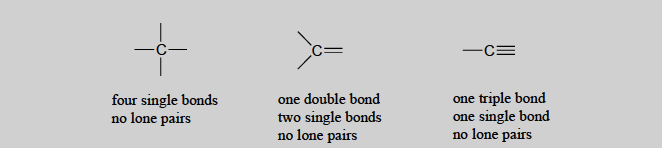 Carbon: charged, and therefore unstable, bonding patterns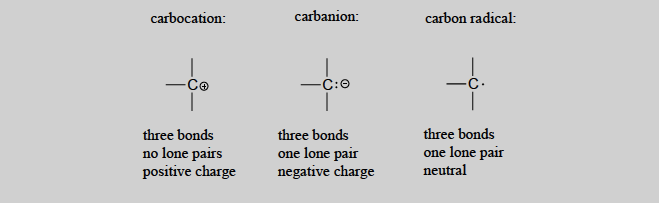 Hydrogen forms a single covalent bond, or becomes a hydrogen cation (no electrons) or a hydride anion (one lone pair.Oxygen: bonding patterns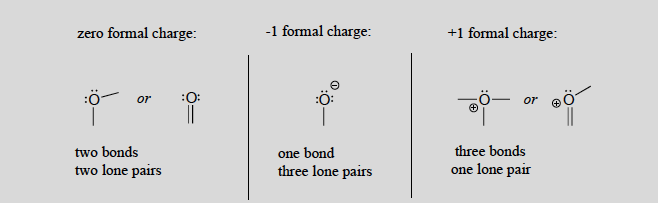 Sulfur generally forms the same bonding patterns as oxygen, but can also be hexavalent and form structures that give the sulfur atom more than an octet.Nitrogen: typical bonding patterns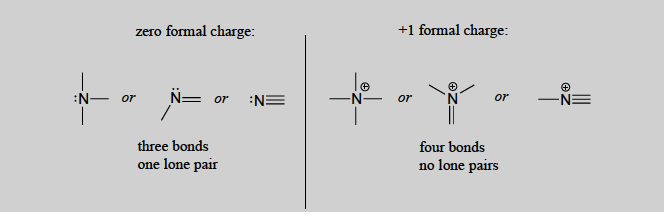 Nitrogen can also form amide anions, NH2-1, with two lone pairs on the N.Phosphorus typically forms five bonds without a formal charge.Usually P bonds to four oxygen atoms.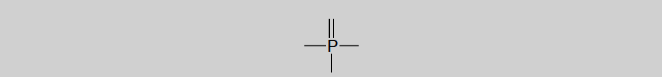 Halogens are the elements found in column 7 of the periodic table.These atoms are important tools in organic chemistry labs.They are less common in nature.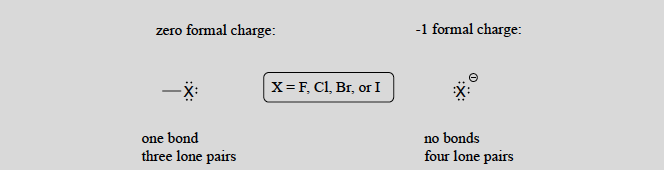 